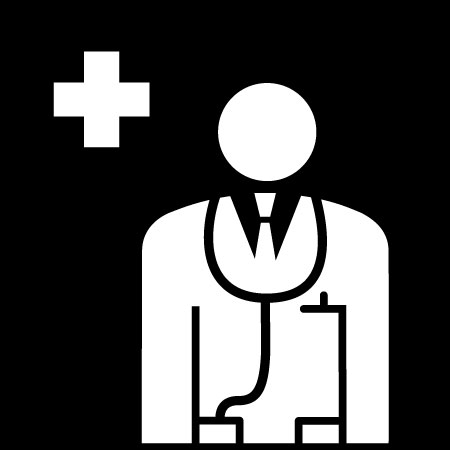 がいますいしゃ が いますDoctors Available